The Trap of Confederalism:Managing Developmental Gaps, Widening DividesLászló Bruszt, Professor of Sociology, Department of Political Science, Central European University, and CEU Democracy Institute, Budapest (email: BrusztL@ceu.edu)Gergő Medve-Bálint, Senior Research Fellow, Centre for Social Sciences, and Associate Professor, Corvinus University of Budapest (email: Medve-Balint.Gergo@tk.hu)Dóra Piroska, Assistant Professor, Department of International Relations, Central European University, and Associate Professor, Corvinus University of Budapest (PiroskaD@ceu.edu)Keywords: European Union, comparative federalism, core-periphery gap, market correctingWord count: 13,794AbstractEurope’s economic integration has had uneven distributional effects between its core (Western and Northern Europe) and periphery (Eastern and Southern Europe). Several market correction instruments and policies to further common developmental goals—including the Cohesion Policy, state aid measures, and investments by the European Investment Bank (EIB) and the European Fund for Strategic Investments (EFSI)—have been introduced by the EU in order to mitigate such divergence. We assess the distributive effects of those actions and find that these policies have not decreased developmental gaps among member states. Instead of serving longer-term common European interests, they are potential factors of widening divides in Europe. Mainstream integration theories explain such outcomes with a built-in bias toward EU institutions, which in turn provide opportunities for core countries to generate an economic playing field tilted towards their stronger economies. These theories, however, cannot explain the preferences of EU-level political actors, e.g., why they create and uphold suboptimal policies, or why they repeatedly learn the wrong lessons from previous failures of managing developmental disparities in Europe. Drawing from research on comparative federalism, we argue that the trap of confederal political representation is the key factor behind the deficiencies of market correction policies in the EU.1. IntroductionThe key governance problem of integrating markets at different levels of development is that the deeper the integration, the stronger the need for mechanisms that could manage the developmental consequences of those integrated markets. Deepening integration implies the creation of a “level playing field” which is supposed to provide equal formal rights to the producers of goods and holders of the various factors of production in member states, which, however, are endowed with widely different capacities to live by and benefit from the extension of markets. If left on their own, integrated markets will distribute wealth, opportunities, risks, and gains among participating countries not only unequally, but they might even produce developmental outcomes that could undermine integration. Consequently, the key to successful market integration is to find the right institutional setup that can produce policies which correct the distributive outcomes of integrated markets in participating states’ common interests, sharing the risks and gains of integration.Of all the transnational market-making experiences that have emerged in recent decades, the EU is unique in that it has created a complex set of political institutions with the responsibility to extend and correct markets. More specifically, the EU has introduced several policies with the objective to alter the market distribution of wealth and opportunities and further common developmental goals among its member states. In this paper, we explore the four largest EU policies that, at the time of their launching, aimed either to reduce disparities generated by the integrated market or to promote mutually beneficial economic activity for the member states, that is, the EU’s state aid regime, the Cohesion Policy, as well as funding from the European Investment Bank (EIB) and the European Fund for Strategic Investment (EFSI). We are interested in the distribution of resources and opportunities that these policies provided. Did they comply with their original objectives and alter the market distribution of resources and opportunities to benefit less developed member states and promote the common interests of the core and the periphery? Or did they reproduce or even increase pre-existing inequalities between core and periphery? And, either way, what may explain the distributive consequences of these policies?Out of the four policies we explore here, state aid and the Cohesion Policy have been updated several times, with each round contributing either to increased inequalities among member states or failed attempts at bringing the outcomes of these policies closer to the Pareto frontier. The EIB and EFSI have always distributed resources and opportunities in highly uneven manners, reflected in the preferences of a small number of member states. Overall, we find that these four policies have reproduced market-generated disparities: they have failed to reduce developmental gaps among member states and did not promote longer-term common European interests. Among them, there is only one, the Cohesion Policy, that directly targets the less developed parts of the EU, redistributing roughly 0.3 percent of EU GDP. However, the Cohesion Policy does not include institutional guarantees that recipient states will use the transfers to reduce developmental disparities effectively and thereby decrease the need for transfers. As for other EU policies, a small group of countries are the primary beneficiaries and, overall, these policies contribute rather to an increase in developmental disparities. As we will show below, even during the period of crisis management in 2020—described by some as the EU’s Hamiltonian moment, a major step toward mutualizing the costs and gains of integration—member states have opted for policies that have further fragmented the single market and have increased inequalities among them.These outcomes are puzzling as member states have considerably deepened market integration, which went hand in hand with increased economic and political interdependence. EU bodies were conscious of the potential negative economic and political externalities of deepened market integration, and the introduction of the market correction policies we study here were interlinked with calls to manage the potential negative externalities of market integration. The high social and economic costs of the 2008 crisis in several member states, the growth of populism, and, simultaneously, the turning of the EU into a de facto transfer union have all provided evidence for the validity of these calls. Why could member states not respond adequately to these calls? Why could they not depart from a pattern of policy making that imposes high costs on all of them?To answer this question, we explore the properties of the polity that has produced these policies. At least since the pathbreaking study of Fritz Scharpf on what he called the Joint Decision Trap, the structure of EU decision-making has been the starting point for most of the explorations of EU economic policy making. These studies can explain why stronger and more developed member states can use the built-in bias of EU institutions and their power asymmetries for imposing their preferences on less developed member states if they wish to do so. However, they cannot explain why they would wish to do so, why they would prefer to implement market correction policies that, in the end, repeatedly turn out to produce suboptimal outcomes, impose costs even on them, and do not serve the common interests of social and economic cohesion, increased competitiveness, or the reduction of the risk of crises among member states.As a means to address the sources of the preferences of EU level policymakers, we introduce the notion of the trap of confederalism. The trap of confederalism refers to the pathologies of governing a transnational market economy by a territorially fragmented polity in which political representation and accountability rest exclusively at the level of the member states. This structure of representation and accountability introduces a territorial bias into EU decision-making by generating strong incentives for elected politicians in the EU to externalize the developmental consequences of integration onto other member states and block EU policies on the Pareto frontier if those policies could endanger their competitiveness in domestic political struggles.The EU’s intergovernmental decision-making system adds an extra boost to these incentives, and it provides opportunities to further these preferences. Together, they produce outcomes reflecting primarily the preferences of the more developed and stronger member states. The trap of confederalism means that this bias in the EU polity becomes institutionalized into its market correction policies so that they contribute to the reproduction of market-generated inequalities, and the sustaining of the core–periphery development gap. By distributing resources and opportunities to economic actors predominantly on the basis of belonging to different member states, these policies, moreover, furnish the fragmentation of the single market and contribute to the conservation of the economic and political problems that they were supposed to alleviate.Our approach draws from the literature on comparative federalism, more specifically studies on the effects of various systems of political representation in multilevel polities. In this research stream, differences in the learning capacities of regimes where sovereignty is shared are explained by the way political representation and accountability are organized within them. James Madison was among the first to recognize a key mechanism of political learning in political representation. In the Federalist Papers, he formulated the idea that, if organized the right way, a “scheme of representation” can help to “refine and enlarge public views,” and lead to the production of common goods that can serve a wider diversity of interests while preventing domination by groups with homogeneous interests.Using this idea, in this paper we argue that if organized the wrong way, a system of political representation can have the opposite effect on preference formation. Rather, it can be the key factor in distorting and diminishing public views and preventing learning.  In the EU’s confederal system of political representation, elected policy makers do not have incentives to commit to long-term policies that would involve cross-country redistribution of resources and opportunities negatively affecting their own constituencies. If policy makers come from stronger, more developed member states, they have strong incentives to externalize the costs of the systemic problems of the EU while minimizing their commitment to the transfer of resources and opportunities to the periphery. They also have strong incentives to push for policies that would increase control over the use of transfers in the periphery. Elected politicians in peripheral states, on the other hand, have the opposite incentives.We make two contributions in this paper. First, drawing on the literature mentioned above, we bring together the exploration of the effects of two key pillars of political representation in multilevel polities: one leading from society to the state, representing territorial, functional, and ideological diversity, and the other within the state apparatus itself, balancing among these diverse representations with the help of a system of checks and balances in the process of making binding decisions. Written at a time when the politicization of European integration was still minimal, Scharpf’s Joint Decision Trap model focused on the second pillar of political representation. Discussing the effects of the first pillar, which we undertake in this paper, has theoretical and practical relevance beyond the puzzle we present here.Second, we show how these two pillars of political representation together create an imbalance in the representation of territorial interests which is not solely about the domination of core countries over the periphery. The two pillars of political representation sustain a settlement in which core and periphery work together in undermining the goal of the EU in leveling the playing field and prevent it from advancing the common interests of the member states.The exclusive focus on the second pillar has led some analysts to conclude that it is the growing heterogeneity among the member states that is the source of the problems of market integration in Europe. By bringing the effects of the first pillar of political representation into the analysis, our study indicates that the problem is not with heterogeneity, but with the way heterogeneity is represented in the EU, both toward and within the sphere of decision-making. Our paper thus contributes to the endogenous theorizing of integration: outcomes are shaped by the internal structure of political representation in the EU. Altering the first pillar of political representation, and thus enlarging the room where the common interests of Europeans can be represented, might reduce the effects of the EU’s territorially fragmented system of political representation, and it might increase support for altering the structure of decision-making. The paper is organized as follows. In section two, we provide an analytical framework for the study of the distributive effects of four market correction policies in the EU. In sections three and four, we discuss these policies in more detail. We explore both the justifications for their creation, the actual distributive outcomes they produce, and the factors that could account for these outcomes. Section five pulls together the different arguments, discusses their relevance for market governance, and makes some cautious suggestions for further research. 2. (Un)levelling the playing field State aid control, the Cohesion Policy, and investments by the EIB and EFSI all aim at altering the market distribution of resources and opportunities either by the direct redistribution of resources via the EU or by creating new opportunities that markets on their own would not provide. Each policy’s declared objective is to reduce disparities among member states and further common European developmental goals. The Cohesion Policy and certain aspects of the EU’s state aid rules directly target the periphery while the others aim to assist developmental outcomes that are supposed to provide benefits to all member states. How can we explain the four policies’ inability to deliver on their initial objectives? Political economy approaches to European integration and mainstream integration theories offer conflicting answers to this question. Political economists, drawing on Fritz Scharpf’s Joint Decision Trap, focus on the institutional setup of EU decision-making, on the built-in bias in the structure of EU decision-making, and on asymmetrical power relations among EU member states. They would expect no market correction policies, or they would only expect limited ones, primarily in the form of selective side-payments for EU policies that allow for further market integration.However, based on neofunctionalist and liberal intergovernmentalist approaches to European integration, one could expect a larger commitment on the side of the stronger economies to move integration in the direction of the Pareto frontier. With growing interdependence, the pains and gains in the periphery can easily be transformed into pains and gains in the core member states, which, in turn, are supposed to induce change in the preferences of policy makers and powerful economic actors in these countries.Although the first approach is somewhat closer to the reality, it cannot offer a convincing answer to the question of why policy makers in core countries keep sticking to the wrong preferences. Why do EU member states treat market correction, as a rule, as zero-sum games and not as programs which serve the long-term common interests of all member states? Why have they not learned from failed attempts to manage crises which resulted from previous unsuccessful attempts at managing the developmental externalities of market integration, and why is it rational for them to learn the wrong lessons over and over?For a better understanding of the link between the characteristics of the EU polity and the preferences of political actors, we turn to comparative federalism, and within it, a stream of research dealing with the properties of political representation in multilevel polities and its impact on market efficiency and distortion. Political representation and accountability can be structured in several different ways in multilevel polities, shaping the incentives of policy makers in substantially different directions. Researchers within comparative federalism continue to investigate the incentives provided by different systems of political representation and their developmental and political effects. These studies typically focus on federal polities like India, Argentina, or the USA, as well as the former Soviet Union and the former Yugoslavia. These studies deal with the exploration of the way that federal and/or regional organization of political representation may tame or induce centripetal tendencies in multilevel polities; facilitate cooperation among different levels of government and prevent defection across levels of government; prevent the formation of national-level developmental alliances; or help/hinder the state from serving encompassing social interests. Applied to the study of European integration, this approach helps to explore whether and in what way a specific system of political representation could allow voters in Europe to choose from among rival EU agendas and provide them guarantees that their preferences will be translated into EU-level policies.James Madison, one of the founders of comparative federalism, represents a key source of inspiration for researchers in this stream. Madison was among the first to recognize that the properties of a system of political representation is critical for organizing societal diversity in multilevel polities: The Federalist Papers was the first to establish a link between representation and the desire of promoting interstate commerce via keeping state-level protectionism under control.The Madisonian ‘scheme of representation’ foresaw the representation of the interests of the same groups of citizens in diverse ways and multiple associations, using the competition of self-interested representatives to create innovative combinations at the local, state, and (supra)national levels. These new combinations and new ways of accommodating heterogeneous interests were expected to serve as counterweights to powerful factions and combinations of homogeneous interests. Coalesced through carefully designed checks and balances, the second pillar of political representation, the system was expected to produce ‘virtuous representations’, that is, political programs and public policies that could be seen as representing common goods.Returning to the classic theme of the Federalist Papers, students of positive political economy have claimed that the central challenge for multilevel polities is “how to structure incentives so that local politicians have strong incentives to collect information and serve their constituents, while minimizing incentives and opportunities to exploit common pool problems and undermine the provision of national collective goods.”Based on these ideas, we argue that the preferences of EU-level policymakers are shaped by the EU’s confederal system of political representation. Unlike in a federal polity, all member state representatives which participate in decision-making at the EU level are elected from the 27 member states. There is no federal representation of the common interests of EU citizens to counterbalance the representation of the interests of the peoples of the member states. Europeans’ ability to influence the policy orientation of European institutions through elections is limited. Voters are not able to choose between rival European agendas, and they only have indirect and limited opportunities to hold EU institutions accountable. EU-level policy makers have little incentive to commit themselves to longer term, mutually beneficial policies, especially if such policies would imply interstate distribution of resources and opportunities. If they want to retain their office, they have to convince domestic electorates that they represent national interests vis-à-vis other member states or ‘Brussels’ better than their domestic competitors. The perspective we present here differs from postfunctionalist theorizing about integration. According to the latter, it is primarily changes in public opinion that alter the incentives of elected representatives. In our approach, changes in public opinion are not exogeneous to the confederal system of political representation. Rational actors competing for the right to become or stay representatives have strong incentives to actively shape public opinion. They compete with their opponents to make voters identify with their program. As such, in the confederal system, candidates have strong incentives to anticipate and discredit the strategies of their opponents, claiming that the latter misrepresent or do not represent national interests. They do not only represent high salience issues that have somehow become politicized. If they want to be (re-)elected, they have strong incentives both to politicize previously low salience issues and, if they are incumbents, to prevent the politicization of other issues by co-opting or compensating in advance those domestic actors who have the capacity to politicize those issues. The politicization of EU transfers or the rules on spending EU money which appeared after 2008 are examples for the first; the continuous pressure by core countries to alter the rules of state aid policies or the principles guiding the investment decisions of the EIB or the EFSI are examples of the second.EU-level representatives and policymakers in this system have strong incentives to internalize the gains and externalize the costs of market integration. If they come from core countries, they have strong incentives to expand opportunities for the domestic economic actors in their home countries, minimize transferring resources and opportunities to the periphery, and push for EU-level policies that could increase control over the use of these transfers. Elected politicians in the periphery, however, have the opposite incentives. The trap can best be understood as a collective action problem in which the motivation of each participant to commit herself to a common goal is hindered both by the contingent choices made by her electoral opponents at home and by the expectation that her negotiating partners from other member states have the same commitment problems.Note that the problem is not per se that member state representatives represent primarily national interests. The source of the problem is that there is no federal counterweight in the EU polity to the representation of the separate interests of the member states. To grasp the specificity of the EU polity, one should imagine the USA being run by a council of fifty governors (with the elected leaders of Rhode Island or Arizona bargaining over federal economic policies with the governors of New York and California) and a weak House of Representatives, with no elected executive and with no one in Washington accountable to the voters of the United States.While the trap of confederalism shapes the preferences of EU-level representatives, the predominantly intergovernmental system of policymaking provides opportunities to advance those preferences. This institutional setup allows for, and in some cases even rewards the core’s weak commitment to level the playing field. For the peripheral members, the same system of political representation allows for a weak commitment to investing in policies and institutions that could help reduce disparities. As a result, the market correction policies of the EU contribute to the reproduction of market-generated inequalities. Moreover, these policies furnish the fragmentation of the single market and contribute to the preservation of the economic and political problems that they were supposed to alleviate. In the following sections, we highlight how the distribution of resources and opportunities through the EU’s market correction policies suffer from the trap of confederalism. 3. The EU’s state aid regime and Cohesion Policy in the trap of confederalism3.1. State aidState aid is a ‘licensed market distortion’ in the EU’s market governance. While the EU grants near constitutional status to defending market competition from distortion, the Treaties allow for certain exceptions to this rule. Articles 107 to 109 specify those circumstances when the provision of potentially market-distorting state aid may be compatible with the internal market. As Article 107(3) stipulates, aid may be compatible with the EU’s internal market if it promotes the backward areas or certain economic activities or facilitates a project of common European interest. The evolution of the EU’s state aid policy shares all the problems linked to the system of political representation listed above, and it illustrates well the ways the two pillars of political representation together reproduce the outcomes of the market distribution of wealth and opportunities. All elected policymakers in Brussels represent member state constituencies. Out of a desire to improve their chances for re-election, they might have incentives to fight for the removal of interstate barriers to free trade, but they might also have strong incentives to fight for rules that allow for the subsidizing of their own state’s economic activity even at the expense of lost activity in another member state. Supporting an increase in state aid for their home country is a conspicuous way to signal their commitment to supply public goods to their voters. In federal systems, there are representatives with strong incentives and corresponding powers to create and sustain broad-based coalitions of voters from the states. They can do so both by leaving larger regulatory autonomy at the level of the states and support federal-level policies which compensate for the negative externalities of the free(er) flow of goods and factors of production across state borders. In a confederal system, such countervailing powers are weak and the opportunities for such balancing acts to appear are limited. Governments act to maximize the welfare of their own jurisdiction in the framework of treaties that limit room for discrimination. They have incentives to extend markets, and they might even have incentives to have a semi-strong supranational controlling agency that can be used to shift blame in cases when incumbents want to prevent wasteful subsidies at home. But they also have strong incentives to use the opportunities of the confederal system of decision-making to relax supranational control, weaken the criteria of permissible state aid, and increase the discretionary powers of their home country in issues of state aid. Although the member states granted the European Commission an exclusive mandate to define, monitor, and control state aid, the policy shows typical symptoms of the trap of confederalism: after decades of inaction, the Commission’s stricter rulemaking in the 1990s has gradually been watered down to the benefit of core member states. As we demonstrate below, the recent decentralization of state aid rules and the loosening of the legal framework during the coronavirus crisis have further increased core country dominance. Consequently, instead of counterbalancing it, the EU’s state aid regime reinforces the developmental gap between Europe’s core and periphery.The reasons for this are rooted in the trap of confederalism, embodied in the institutional architecture of state aid policy. Because state aid control aims to explore the anti-competitive behaviour of governments, it has always been a contentious issue, and the Commission has been exposed to political pressure and influence by member states. This is why the Commission has always been subject to “embedded institutional control mechanisms and political pressures that served to condition [its] autonomy.” To exercise control over state aid, the Commission has to rely on the cooperation of member states because national authorities have to ensure and monitor compliance with EU rules. Therefore, the Commission’s ability to control state aid depends on the willingness of governments to comply with its decisions. Moreover, national governments have remained responsible for the design and implementation of their state aid policies, thus state aid allocation also serves their short-term political interests instead of promoting common European objectives. Hence, aid allocations reflect national preferences and priorities.The above institutionally embedded “cat-and-mouse dynamic” between the Commission and the member states has characterized the evolution of its state aid policy. In the 1960s and 1970s, the Commission followed a lenient, non-confrontational approach and did not block state aid initiatives. It rarely exercised control over state aid in the early decades when particularly France, Germany, the UK, and Italy generously supported their industrial restructuring. However, over the years, the European Court of Justice provided support to the Commission through its state aid rulings and reinforced its competence in determining unlawful aid practices. The game-changer came in the 1980s when even those member states that traditionally granted large amounts of aid to domestic industries initiated neoliberal reforms to enhance their competitiveness. The Commission jumped on the neoliberal bandwagon and has grown increasingly active in interpreting Treaty rules and has developed its own vision of what constitutes “good” aid policy. The creation of the EU’s single market, and the fiscal discipline required by monetary integration, further assisted the Commission in becoming stricter and more active.Following the 1985 White Paper on Completing the Internal Market, which emphasized the competition-distorting character of sectoral state aid, the debate shifted to budgetary discipline and cost-effectiveness. In practice, this implied that wealthier members with greater fiscal capacity (i.e., healthier budgets) could continue providing more state aid than those facing liquidity problems. As the Commission took advantage of the window of opportunity presented by the Maastricht Treaty, and engaged in suspending more distortive sectoral aid, a growing number of cases to be investigated drained its limited resources. With approximately 400 officials, the “inadequate staff resources clearly weaken[ed] the [Directorate General’s] capacity for enforcement.” Despite its strong de jure mandate, the Commission’s federal oversight was de facto weak.Facing limitations to its capacity, the Commission indicated to the member states that the high and growing number of cases undermined its ability to focus on the most distortive aid measures. Responding to these calls, in the late 1990s, the Council of Ministers authorized the Commission to exempt certain categories of aid from the notification requirements. With this reform, the Commission created so-called block exemptions, which ruled out the sectoral but allowed for horizontal aid such as subsidies to SMEs, training, research and development, innovation, regional development, green economy, and employment. The area covered by block exemptions kept expanding in the 2000s, and the policy’s gradual decentralization continued with the State Aid Action Plan (2005) and the State Aid Modernization Package (2012), which dispersed more responsibility to national administrations. Block exemptions, which today constitute more than 90% of new aid measures, constitute a strong incentive for member states to spend on ‘good’, less distortive aid instead of sectoral support. However, allowing horizontal aid with practically no restrictions also assists the fragmentation of the internal market because state aid will follow national capabilities instead of promoting common European interests.The regulation of regional development aid within block exemptions offers insight into the consequences of the trap of confederalism. Initially, the Commission wanted to limit state aid to the most backward regions of the EU. However, it backtracked on the original proposal after confronting heavy resistance from old EU members. In the end, the Commission continued to allow state aid in the least developed sub-state regions within each member state, regardless of the countries’ position in the core or periphery. It has led to peculiar situations where two districts in Luxembourg, the wealthiest EU member state with a GDP per capita nearly three times greater than the EU average, qualified for regional development aid with 10% maximum aid intensity for investments by large companies.The decentralization process is the institutional imprint of the EU having fallen into the trap of confederalism, two important consequences of which follow. First, it allows for uneven national enforcement of state aid rules. A diffuse application of state aid law may lead to unequal rule implementation that could undermine the internal market. Further, state aid control suffers from structural problems related to “the fragmented nature of the architecture, as administrative responsibilities are dispersed across a multiplicity of loosely coupled actors displaying dissimilar mechanisms and capacities.” Second, the distributive outcome of the policy favors larger and wealthier members because they have traditionally been more successful in influencing changes in state aid regulation and have also been more capable of taking advantage of them. In other words, the member states’ budgetary power determines how much aid is granted.Core members, particularly France and Germany, have traditionally disbursed the highest amounts of state aid. In 2018, Germany and France were responsible for 51% of all the state aid granted within the EU, while their share of the EU’s GDP amounted to 34%. The budgetary power of economically strong member states seems to tilt the playing field towards core members’ advantage, and, as Figure 1 shows, core countries’ overspending of state aid relative to their share of total EU GDP has recently increased. Moreover, as Figure 2 reveals, since the first round of the Eastern enlargement in 2004, the core has spent twice as much state aid than the Southern periphery and almost 40% more than the East. Even though most recently the Eastern member states’ spending on state aid has been the highest in the EU relative to their GDP, this is not reflected in the per capita figures because of the superior budgetary capacity of the core members.The relaxation of state aid rules because of the COVID-19 crisis has reinforced the core members’ advantage and exposed huge inequality in disbursing aid (see Figure 3). In March 2020, the European Commission established a temporary aid framework to facilitate crisis management. In this document, the Commission expressed that “given the limited size of the EU budget, the main response will come from Member States’ national budgets.” By June 2020, the Commission had approved more than 2 trillion euro in state aid, most of it initiated by the core members: Germany alone accounted for half of this sum, which has caused concerns among less affluent members. Within less than a year, the core countries committed crisis-mitigating expenses equivalent to the total Cohesion Policy funding paid to the Eastern members since the 2004 enlargement (compare with Figure 4). The Spanish Minister of Economy expressed that to preserve the internal market, richer member states should not support their economies more generously. As a spokesperson for the Commission admitted, the cross-country differences in state aid provision is “linked to the fiscal space they have as well as the respective size of their economies.”The first assessment of the pandemic-related state aid packages revealed that their budget sizes were historically unprecedented, but the measures might not necessarily be proportional to the initial economic damage caused by the crisis. Moreover, convincing evidence for positive cross-border spillovers of state aid were missing, hence the measures may not serve common European interests. Consequently, disproportional and excessive use of state aid may risk the integrity of the single market. However, neither the Commission nor the Court took any steps to contain core members’ excessive spending. For instance, the EU General Court rejected Ryanair’s legal appeals against aid packages supporting the French and Swedish aviation sectors, arguing that the aid schemes were appropriate to the damage suffered by the sector. With this ruling, the Court indirectly suggested that during an economic crisis, the best preservation of the internal market is to further fragment it according to national economic interests.The pandemic is not the only reason for the loosening of state aid control. The growing geopoliticization of competition has already pointed in this direction. On the one hand, China’s extensive support to its firms competing in the global market and the increasingly protectionist stance of the US government may put European enterprises at a disadvantage. On the other hand, Brexit and the UK government’s anticipated lenient approach to state aid control also require an adequate EU response. Finally, the French and German governments have been lobbying the Commission to simplify the state aid framework to promote European industry. In short, consistent with the trap of confederalism, a further dismantling of the “level playing field” in state aid control can be expected, which reflects the EU’s inability to manage internal heterogeneity according to common European interests.3.2. The Cohesion PolicyThe EU’s Cohesion Policy initially aimed to offset market imperfections “in those economic sectors and geographical areas where the working of market forces needed to be reinforced or complemented.” Article 174 lays out the Policy’s main objectives, which stipulates that “the Union shall aim at reducing disparities between the levels of development of the various regions and the backwardness of the least favored regions.” Notwithstanding these objectives, the Policy shows similar symptoms of the trap of confederalism as state aid control. First, the territorial focus of the Policy has been considerably weakened over the last two decades. Second, the European Commission exerts only marginal control over how effectively the members spend the funds and whether spending serves any common European interests. This aspect is especially relevant in the periphery, which is the main beneficiary of the Policy. These institutional characteristics may have contributed to the Policy’s at best mixed results in narrowing development gaps.Although, as expected, the vast majority of Cohesion Policy funding does benefit peripheral member states (Figure 4), the literature is divided over its developmental effects. Many consider the Policy a pure side-payment without notably reducing disparities. A more nuanced opinion is that in countries with the right institutions and a supportive domestic developmental alliance, the EU transfers can have positive developmental effects. Nevertheless, despite three decades of intensive transfers that have been several times greater than the Marshall Plan, Southern member states have failed to close the gap with the core members or withstand the detrimental consequences of the 2008 crisis. This outcome can be partially attributed to the prioritization of spending on physical infrastructure, and a persistent downplaying of investing EU funds into R&D and human capital, which may involve more sustained growth effects than physical investments.The above consequence is related to one of the key problems of the Cohesion Policy: member states treat it as an entitlement or a guaranteed benefit without being accountable to any national or European fora about the substantive results of their spending. In other words, mechanisms ensuring that the transfers will reduce the need for them are lacking, such as guarantees that the funds would serve the longer-term common interests of core and peripheral countries. Once negotiations on the EU’s budget are over and the subsequent deals on the operational programs are arranged, the recipients’ main interest is to maximize flexibility in using funds without maximizing their effectiveness. This introduces a bias into the Policy’s goals and governance “whereby the rules of the game and the goals are loosened, and the general EU interest fails to be pursued.”At the same time, the core members, which are the net contributors to the EU budget, are interested in minimizing the transfers and maximizing their effectiveness. The absorption problems of the poorest EU members strengthen their position: the funds yield greater returns where institutional capacity and quality of government is higher. It follows that spending would be more efficient in countries and regions with better institutional performance. However, institutional quality, absorption capacity, and economic development are positively related to each other; hence the poorest countries face the largest developmental challenges and the greatest need for funding.Aware of the above problems, net contributor countries (“Friends of Better Spending”) urged for a considerable cut in the Cohesion Policy’s budget during the negotiations prior to the 2014–20 programming cycle, while the net recipients (“Friends of Cohesion”) firmly rejected this proposal. By capitalizing on the euro crisis, the net payers could enforce their position. Consequently, the Cohesion Policy’s focus shifted towards stimulating growth, competitiveness, and efficiency and watered down the objective of territorial cohesion. However, mechanisms that would guarantee the effective use of the funds were not introduced. In theory, the conditionality mechanism adopted at the end of 2020 would provide greater mandate to the Commission to protect the EU’s financial interests and suspend funding in those member states where breaches of the rule of law and mismanagement of transfers occur. However, because of the heavy resistance by the Polish and Hungarian governments, the European Council toned down the instrument “by reconfiguring the context in which it should be interpreted and applied,” and also delayed its full entry into force. In short, the watering down of the original proposal, which is consistent with the trap of confederalism, produced an instrument that, contrary to its original intentions, cannot bite.4. The EU’s loan- and guarantee-based developmental policies: the European Investment Bank (EIB) and the European Fund for Strategic Investments (EFSI) The European Investment Bank (EIB) was founded in 1958. Its statute defines it as a development bank of the European Communities in the Treaty of Rome (TR). According to TR Article 130, the EIB shall contribute to the balanced and steady development of the common market through financing: “(a) projects for developing less developed regions; (b) projects for modernizing or converting undertakings or for developing fresh activities called for by the progressive establishment of the common market…; (c) projects of common interest to several Member States which are of such a size or nature that they cannot be entirely financed by the various means available in the individual Member States.” Thus, the EIB is a regional development bank, with an EU-specific focus on balancing and facilitating the common market. Contrary to its mandate, however, our findings indicate that the EIB caters to the dominance of a smaller number of countries from the Core and the Southern periphery and invest only a minimal amount into joint projects benefiting multiple member states. We demonstrate here that the EIB’s and the Juncker Plan-attached European Fund for Strategic Investment’s (EFSI) funding structure and procedural features are largely responsible for this outcome. We contend that the EIB’s operational mechanism is victim to the trap of confederalism, i.e. it is the result of a polity which prioritizes member states’ individual interests over the representation of a common European interest. Looking at the EIB’s lending figures, we see that out of the three EU geographical regions (Core, Southern Periphery, and Eastern Periphery) on nominal terms, the most developed Core countries received 45% of total loans, i.e., the largest share of total EIB lending in the period 2004 to 2019. The Southern Periphery received 38% of the financing on nominal terms, while the Eastern periphery received 17% of EIB lending (Table 1). These patterns are slightly more skewed in the case of EFSI in the direction of Core countries, with 50 percent of total loans, while the Eastern periphery received 20 percent and the Southern periphery 30 percent (Table 2). Nominal lending figures show the distribution of EIB’s and EFSI’s total resources, thus they reflect EIB’s and EFSI’s internal mechanisms for distributing available resources among various geographic regions. Source: EIB, authors’ own calculation.Looking at the EIB loans’ sectoral distribution, we see an additional skew in the EIB targets in terms of their market upgrading impact. The EIB’s lending targets in the last 15 years differed significantly among the three regions. Core countries received much greater funding for R&D investment, while the Eastern periphery and the Southern periphery received less than their share from all sectors combined (Figure 5) Figure 5. Share of different EU regions in various parts of EIB financing (2004–2019)Source: EIB, authors’ own calculation.Considering the distribution of loans in the case of EFSI financing, we see a similar or even more pronounced skewness towards the Core region for R&D investments, while Eastern periphery countries receive more than the sectoral average in Small and Targeted Investment (Figure 6). Figure 6. Share of different EU regions in various funding goals of EFSI (2015-2019) Source: EIB, authors’ own calculation.Finally, while we see limitations in the pursuit of the ‘reduction of territorial disparities’ in the actual distribution of EIB resources, we find it to be at least as problematic that the EIB or the EFSI finances only a minimal amount of cross-country investments that would involve recipients from at least one core and one peripheral country. The distribution of loans between one region from a member state and multiple regions is stunningly unequal (Figure 7).Figure 7. Distribution of loan amounts by beneficiaries (2004–2019)Source: EIB, authors’ own calculation.As of February 2020, the EIB’s self-defined COVID crisis-related funding show a skew towards the Southern periphery, which receives 65%, the Core 18% and the Eastern Periphery 17% of COVID-dedicated funds.In sum, and against the EIB’s mandate, we find it puzzling that (1) the EIB’s and EFSI’s loan and guarantee profiles are skewed among geographic targets within the EU, (2) the EIB’s and EFSI’s loan and guarantee profiles support industrial upgrading largely in core countries, and (3) the EIB and EFSI only minimally support cross-core and periphery projects or cross-country projects. 4.1. The trap of confederalism: EIB’s organizational resources, lending, and decision-making bias EIB’s and EFSI’s current lending patterns among the EU’s three geographic regions reflects the long-lasting historical work of the trap of confederalism in these EU institutions. Although the EIB was founded in 1958 with a purpose to compensate Italy, then the poorest member, for the negative distributional consequences of the common market, over time a drift in the EIB’s lending target has occurred which, we argue, reflects the institutionalization of the trap of confederalism in the EIB’s organization and procedural features. Although initially the EIB lent the most to Italy on nominal terms (77%) between 1958 and 1966, both the number of recipient countries and lending volume increased between 1967 and 1973. The EIB’s nominal lending share to France (25%), Germany (15%), and the Benelux countries (4%) increased substantially, although Italy remained the main beneficiary of lending (52%). This trend to redistribute an increasing share of EIB resources to core countries accelerated over the next few decades. In this section, we reveal that the changing distributional pattern of EIB lending targets from the Southern periphery to the core over time may be explained by the institutionalization of the trap of confederalism in the EIB’s organizational and procedural features. In particular, we point out the importance of the dominance of a small number of countries in the EIB’s decision-making structure by exploring the voting shares of member states, the composition of the Board of Directors, and aspects of the EIB’s regulatory set-up.First, core countries have an overwhelming voting majority in EIB’s decision-making set-up. Although the EIB is often referred to as the “Bank of the EU,” the EIB is significantly different from other EU institutions such as the Commission, the European Central Bank (ECB), or the European Court of Justice (ECJ) in terms of its relation to member states. The EIB shares a core feature of its legal statute with these institutions, namely that the EIB’s statute has primacy over the national law of EU member states and can be enforced through the ECJ. However, the EIB is more of a hybrid between an EU institution and an intergovernmental development bank, solely responsible to member states who do not have equal voting rights. The EIB’s highest oversight body, the Board of Governors, consists of the Finance or Treasury Ministers from the 27 EU Member States. The EIB’s most important decision-making body is, however, the Board of Directors, where larger member states have permanent members, smaller member states delegate members on a rotating basis, and the European Commission delegates one permanent representative. Here, member states’ voting shares depends on their share in the EIB’s subscribed capital. Germany, France, and Italy control 19.21% each. Spain 11.52%, Belgium and the Netherlands 5.32% each, Sweden 3.53%, Denmark 2.7%, Austria 2.64%, Poland 2.46%, and all other member states share the remaining voting rights. Taking into consideration that a simple majority of the subscribed capital must support a decision taken by the EIB in most cases, we can see that Germany, France, and Italy together can veto decisions. In other words, these three EU member states yield overwhelming decision-making power over the remaining 24 countries, including the countries from the periphery. Moreover, representatives of core countries dominate the Management Committee, the chief agenda-setting body within the EIB where permanent EIB staff works. Just like at other large international organizations, such as the IMF or the World Bank, decision-making by Board members at the EIB is often influenced by permanent staff, with project-specific technical skills and expertise. Legally there are obvious obstacles that keep member states from influencing EIB staff. However, the Management Committee has only nine members and larger member states delegate members more often than smaller member states. Further, Management Committee members are often responsible for projects coming from their home countries.Finally, the EIB’s regulatory set-up creates a bias for larger and safer projects that are more often found in core countries than in the poorer periphery. To see this, consider that the EIB must operate as a financial enterprise, i.e., it collects funding on capital markets and distributes investments according to an organizationally set risk-return profile. The specific way in which EIB sets its risk-return profile favors core countries, because it is set—for a development bank—at a surprisingly prudent level. As Moody’s evaluated, “The EIB has a long track record of very low levels of nonperforming loans, which reflects its very prudent project selection as well as effective monitoring and risk management capabilities.” This implies that the selection criteria for projects is skewed towards projects that present very low risk and high probability of success at the outset. These kinds of projects are obviously more abundant in core countries than in countries on the periphery. From a market correction institution, one would actually expect that it would be willing to take more risk than market actors, just as other multilateral development banks such as the World Bank, the European Bank for Reconstruction and Development, and the Inter-American Development Bank do. All of these institutions have worse Non-Performing-Loan ratios than the EIB.4.2. Post-GFC reforms: the trap of confederalism reloaded Our analysis of the EIB’s lending profile leads us to expect no change in the distributive logic of the EFSI, launched in 2014. The Juncker Plan, the accompanying decision by EIB’s shareholders to increase its paid-in capital by 10 billion EUR, and the EFSI’s design as a co-financing instrument where national development banks pledge their own resources for investment purposes did not change EIB’s redistributive logic. The EFSI’s preamble declared that it “should boost competitiveness and economic recovery and should be complementary to the objective of economic, social, and territorial cohesion across the Union.” However, the EFSI’s decision-making process essentially mimicked that of the EIB. Therefore, we find core countries’ dominance achieved through overt dominance in the decision-making structure, and through covert dominance through built-in institutional biases. The latter are manifested in the involvement criteria of differently positioned national development banks and in the lending criteria, which clearly favor projects in larger and more developed countries.Differences between EFSI funds directed to the core and the periphery are especially puzzling since the EFSI contains a number of features that should have allowed for a more equitable distribution of resources: (1) a higher risk-return profile is allowed under EFSI projects than under standard EIB financed constructions, (2) the pricing policy may also be different (cheaper) than under the EIB due to EFSI-provided guarantees, (3) the EFSI is granted higher operational and procedural flexibility, and (4) it has an explicit capability to mobilize funding from national development banks. Nevertheless, there are a number of organizational characteristics of the EFSI that greatly counterbalance these advantageous features and cater for a skewed distribution of resources.First, the EFSI framework hinges upon the participation of national development banks. In this scheme, NDBs not only channel member states’ pledges to the EFSI, but also design and implement investments in relation to the EFSI. A major disadvantage of this feature is that it effectively diverts European funds towards a member state’s economic policy goals as opposed to EU integration. This is because NDBs are mandated with the promotion of the national economy only, whereas EFSI funds should, in principle, be used to promote common goals. In addition, in those countries where development banks are less developed and manage smaller funds, there is less capability of attracting European funding designated to balance economic disparities, per EFSI design. Based on data collected by Mertens et al. (2021) for the total assets of NDBs in different member states, we see that the NDBs in the core controlled 1,047,249 million EUR or 59% of total NDB assets, the Southern periphery 461,733 million EUR or 26% of total NDB assets, while NDBs in the Eastern periphery only controlled 255,203 million EUR or 14% of total NDB assets. This is no coincidence. On the contrary, core countries—and especially NDBs in core countries—pressured the Commission and the EIB into this direction. Second, the chosen EFSI Global Multiplier Effect (15x) also favors projects in core countries. The Global Multiplier is the relation between EFSI-provided public funds and additional private investment, that is, EFSI funds comprise 1/15 of the total investment. Since this multiplier is set very high, it means that EFSI funding is only available for projects which can attract extra funding at this magnitude. A high multiplier directs EFSI investment to core countries for two reasons: (1) extra financing is more abundant in core countries than in the periphery, and (2) extra financing will prefer less risky investments, which are again to be found in higher numbers in core countries than in the periphery.Third, a new financial instrument developed by the EFSI and NDBs, the Investment Platform, would in principle be very suitable for financing smaller or riskier projects because of its capacity to combine financing from several sources and optimize the allocation of risk between various investors. But it did not live up to its potential.According to the EFSI audit report, Investment Platforms developed slowly: only one existed in Italy by the end of 2016, and only 35 had been created by the end of 2017. Moreover, most of these Investment Platforms have been established in France, Italy, Germany, and Spain, by highly active and well-established NDBs. Further, these countries already account for the most significant volume of EFSI financing and the highest number of operations.Fourth, although the EFSI was created to supplement existing EU transfers aimed at market correction and investment boosting, it is difficult to combine different sources of funding due to the EFSI’s difference in set-up and rules compared to other EU instruments or national developmental funds. Because of the highly bureaucratic nature of EFSI financing, member states’ capacities to write fundable projects also determines their capability to gain EFSI approval. This was the case despite the availability of EFSI advisory services aimed at building up project preparation capacity.Finally, the EFSI’s design disregards the different public institutional and private financial market conditions among the three EU regions, which showcases the low degree of securitization and shallow capital markets in the Eastern periphery. Considering that the EFSI had designed securitized co-financing with NDBs as a way toward the financialization of development finance, we may see an increase in differences in the speed and scope of the development fund’s financialization between Western and Eastern markets. A difference which in itself may create differences in access to development finance.5. ConclusionsRegulatory protectionism and its opposite, the integration of markets via uniform rules are both intimately interlinked with the idea of accountability and representation. Both integration and protectionism can create negative externalities which need to be handled within the multilevel polity in the common interests of states participating in the integration process. Restrictions on market freedoms via discriminatory national regulations might harm people from other member states who have no voice in the legislature of the country of the beneficiaries. Conversely, the extension of markets might negatively affect people in member states whose interests cannot gain adequate representation through intergovernmental decision-making that under-represents weaker member states and/or gives blocking powers to the beneficiaries of the extended markets.Multilevel polities can manage such problems in different ways, and the literature on comparative federalism provides a rich terrain on which to compare diverse ways of organizing integration among heterogeneous economies and societies. At one extreme, a multilevel polity can embed market-making in a system of political representation and accountability that combines the political representation of member states’ diverse interests with political representations of the common interests of the peoples of the member states. Fortified with a system of checks and balances, such a federal political system might allow for larger regulatory autonomy (i.e., protectionism) of the member states and combine it with policies that provide compensation for the negative externalities of integration. The US, Canada, or Germany represent different variants on such a system. The EU represents another extreme: it does not have built-in mechanisms that could force representatives at different levels to internalize the distributive consequences of market integration. The confederal system of representation drastically limits the representation of the common interests of the citizens of the member states, it has a system of political representation that hinders making integration a positive sum game. As systemic frictions cannot be managed in the framework of the intergovernmental decision-making system, parties often shift their conflicts to the European Court of Justice (ECJ), which, as a rule, takes the further extension of the market as the default interpretation of the EU Treaties and yields a configuration of freedoms and prohibitions that favors the core and disadvantages the periphery. It constitutionalizes economic freedoms, drastically narrowing the room for market correction policies both at the level of the EU and the level of the member states. Democratic choices are thus locked into an overly precise market constitution, leaving whoever is in power limited room to move against the entrenched basics.We have argued that the confederal system of political representation combined with the EU’s primarily intergovernmental decision-making structure constitute a permanent institutional bias that feeds short-term political interests, which are in turn tied to domestic political factors in the member states and hinders credible commitment to common European interests. The market correction policies of the EU that we have explored in this paper were all in one way or other substitutes for the politically unattainable common fiscal and economic policies, that is, “cost-effective” settlements giving some increase in political capital for incumbents in all member states. Neither of these policies have considerably alleviated the problems that they were supposed to address. The EU system of political representation provided the member states with incentives and opportunities to further soften these policies. The recipients of EU transfers could increase their autonomy in spending EU money, the core countries could increase their share from the pie, and meanwhile disparities between the North and the South have increased while they have declined unevenly between the Eastern and the Western member states.Decades of market-correcting policies should have improved the relative position of peripheral EU members to the core by narrowing the gap between them. However, as Figure 8 shows, there is a persistent gap between core and periphery in investment into fields (research and development, education and health care) that constitute key drivers of future economic growth and that market-correcting policies were supposed to promote, especially in the periphery. The lack of any notable convergence of the periphery to the core is an empirical illustration of market-correcting policies exposed to the trap of confederalism.The treatment of the COVID-19 crisis, celebrated by some as a step towards the mutualization of the risks and gains of market integration, did not depart from this pattern. The Next Generation EU plan, distributing EUR 806.9 billion across the 27 member states is, to be sure, a significant political achievement. But it has to be seen together with the near simultaneous redistribution of opportunities in the EU by way of softening the spending rules and state aid regulations in the member states which has allowed Germany, in 2020 alone, to commit around EUR 1 trillion in the form of state aid.While the confederal organization of political representation contributes to the recurring crises of European integration, it also hinders the emergence of agency for managing these crises. Eurosceptic parties could not persistently dominate the political scene after 2008 largely because voters’ preferences at the level of member states have shifted towards accepting greater redistribution and the internalization of risks, increasing the room for cross-member state transfers, and further sharing core state powers at the supranational level. The question thus arises: Why do political parties not use this room to further longer term reforms that could push the EU toward the Pareto frontier and reduce the probability of recurring crises?Based on our exploration of the politics of the EU’s market correction policies, we argue that the trap of confederalism is still at work, hindering long-term commitments to risk sharing. In the absence of a vertically integrated party system, the economic and social interests of Europeans are underrepresented at the price of territorial interests. Finding a lasting solution to the mutualization of the risks and costs of market integration among diverse economies could in itself be an arduous and lengthy process of trial and error. But in the framework of European political institutions, this process is burdened with a gigantic coordination problem among twenty-seven member states, all limited in their capacity to make lasting credible commitments.Transforming economic integration into a workable positive sum game would require a decrease in the territorial fragmentation of European solidarity, which would in turn require reforming the structure of political representation and decision-making in the EU. Alternative scenarios for such reforms in the EU do not copy existing federal solutions. While most of them suggest direct elections for the head of the EU executive, they differ in their suggestions of institutionalizing checks and balances in the system so that the reformed polity could simultaneously accommodate the diverse interests of the peoples of the member states and the common interests of European voters and would force policy-makers to form much broader coalitions to make EU-level policies.ReferencesAbdelal, Rawi, and Sophie Meunier. 2010. ‘Managed Globalization: Doctrine, Practice and Promise’. Journal of European Public Policy 17(3):350. doi: 10.1080/13501761003662040.Alcidi, Cinzia. 2019. ‘Economic Integration and Income Convergence in the EU’. Intereconomics 2019(1):5–11.Ardanaz, Martín, Marcelo Leiras, and Mariano Tommasi. 2014. ‘The Politics of Federalism in Argentina and Its Implications for Governance and Accountability’. World Development 53:26–45. doi: 10.1016/j.worlddev.2013.01.004.Avdikos, Vasilis, and Anastassios Chardas. 2016. ‘European Union Cohesion Policy Post 2014: More (Place-Based and Conditional) Growth – Less Redistribution and Cohesion’. Territory, Politics, Governance 4(1):97–117. doi: 10.1080/21622671.2014.992460.Aydin, Umut. 2014. ‘Issue Framing in the European Commission: State Aid Policy and the Single Market’. Comparative European Politics 12(2):141–59. doi: 10.1057/cep.2012.36.Baccaro, Lucio, Björn Bremer, and Erik Neimanns. 2021. ‘Getting Closer by Moving Apart? Strategic Interdependence and Preferences for Debt Mutualization in the Eurozone’.Bachtler, John, and Fiona Wishlade. 2015. Prospects for Cohesion Policy in 2014-20 and Beyond : Progress with Programming and Reflections on the Future. Report. Glasgow: University of Strathclyde.Balassa, Bela. 1961. ‘Towards a Theory of Economic Integration’. Kyklos 14(1):1–17. doi: 10.1111/j.1467-6435.1961.tb02365.x.Ban, Cornel. 2020. ‘Emergency Keynesianism 2.0: The Political Economy of Fiscal Policy in Europe during the Corona Crisis’. Samfundsøkonomen (4):16–26. doi: 10.7146/samfundsokonomen.v0i4.123557.Barca, Fabrizio. 2009. An Agenda for a Reformed Cohesion Policy. A Place-Based Approach to Meeting European Union Challenges and Expectations. Independent Report prepared at the request of Danuta Hübner, Commissioner for Regional Policy.Becker, Peter. 2019. ‘The Reform of European Cohesion Policy or How to Couple the Streams Successfully’. Journal of European Integration 41(2):147–68. doi: 10.1080/07036337.2018.1553964.Beramendi, Pablo. 2007. ‘Inequality and the Territorial Fragmentation of Solidarity’. International Organization 61(4):783–820. doi: 10.1017/S0020818307070270.Beramendi, Pablo, and Sandra León. 2015. ‘Federalism’. in Routledge Handbook of Comparative Political Institutions. Routledge.Blauberger, Michael. 2009. ‘Of “Good” and “Bad” Subsidies: European State Aid Control through Soft and Hard Law’. West European Politics 32(4):719–37.Bodewig, Christian, and Cristobal Ridao-Cano. 2019. ‘How Can Europe Upgrade Its “Convergence Machine“?’ Intereconomics 2019(1):11–18.Boldrin, Michele, and Fabio Canova. 2003. ‘Regional Policies and EU Enlargement’. Pp. 33–94 in European Integration, Regional Policy and Growth, edited by B. Funck and L. Pizzati. Washington D.C.: The World Bank.Börzel, Tanja A. 2005. ‘What Can Federalism Teach Us about the European Union? The German Experience’. Regional & Federal Studies 15(2):245–57. doi: 10.1080/13597560500115626.Börzel, Tanja A., and Madeleine O. Hosli. 2003. ‘Brussels between Bern and Berlin: Comparative Federalism Meets the European Union’. Governance 16(2):179–202. doi: 10.1111/1468-0491.00213.Börzel, Tanja A., and Thomas Risse. 2000. ‘Who Is Afraid of a European Federation? How to Constitutionalize a Multi-Level Governance System?’ in What Kind of Constitution for What Kind of Polity? Responses to Joschka Fischer, edited by C. Joerges, Y. Mény, and J. H. H. Weiler. Florence: European University Institute.Bruszt, László. 2002. ‘Market Making as State Making: Constitutions and Economic Development in Post-Communist Eastern Europe’. Constitutional Political Economy 13(1):53–72. doi: 10.1023/A:1013687107792.Bruszt, László, and Julia Langbein. 2020. ‘Manufacturing Development: How Transnational Market Integration Shapes Opportunities and Capacities for Development in Europe’s Three Peripheries’. Review of International Political Economy 27(5):996–1019. doi: 10.1080/09692290.2020.1726790.Bruszt, László, and Gerald A. McDermott. 2014. Leveling the Playing Field: Transnational Regulatory Integration and Development. Oxford University Press.Bruszt, László, and Stefano Palestini. 2016. ‘Regional Development Governance’. in The Oxford Handbook of Comparative Regionalism, edited by T. A. Börzel and T. Risse. New York: Oxford University Press.Bruszt, László, and Visnja Vukov. 2015. ‘Transnationalizing States in Europe’s Peripheries: European Integration and the Evolution of Economic State Capacities in the Southern and Eastern Peripheries of Europe’. The Journal of Comparative Economic Studies 10:69–92.Celi, Giuseppe, Andrea Ginzburg, Dario Guarascio, and Annamaria Simonazzi. 2018. Crisis in the European Monetary Union: A Core-Periphery Perspective. London: Routledge.Cini, Michelle. 2021. ‘State Aid Control from a Political Science Perspective’. Pp. 1–14 in Research Handbook on European State Aid Law, Research Handbooks in European Law, edited by L. Hancher and J. J. Piernas López. Cheltenham, UK and Northampton, USA: Edward Elgar.Cini, Michelle, and Lee McGowan. 1998. Competition Policy in the European Union. Houndmills, Basingstoke, Hampshire and London: Macmillan Press.Clifton, Judith, Daniel Díaz-Fuentes, and Ana Lara Gómez. 2018. ‘The European Investment Bank: Development, Integration, Investment?’ JCMS: Journal of Common Market Studies 56(4):733–50. doi: 10.1111/jcms.12614.Colombo, Carlo Maria. 2019. ‘State Aid Control in the Modernisation Era: Moving towards a Differentiated Administrative Integration?’ European Law Journal 25(3):292–316. doi: https://doi.org/10.1111/eulj.12324.Delors, Jacques. 1989. Report on Economic and Monetary Union in the European Community. Brussels: European Council.Dewatripont, M. and Seabright, P. (2006) Wasteful public spending and public control. Journal of the European Economic Association, 4(2–3), pp. 513–522. Doleys, Thomas J. 2013. ‘Managing the Dilemma of Discretion: The European Commission and the Development of EU State Aid Policy’. Journal of Industry, Competition and Trade 13(1):23–38. doi: 10.1007/s10842-012-0140-y.Dombey, Daniel. 2020. ‘Spain Calls for €1.5tn EU Recovery Fund to “Protect Internal Market”’. Financial Times, April 21.Egan, Michelle. 2015. Single Markets: Economic Integration in Europe and the United States. Oxford and New York: Oxford University Press.European Commission. 2010. ‘Europe 2020. A European Strategy for Smart, Sustainable and Inclusive Growth’.European Commission. 2014. Investment for Jobs and Growth. 6th Report on Economic, Social and Territorial Cohesion. Brussels: European Commission.Finke, Daniel. 2021. ‘A Guardian in Need of Support: The Enforcement of EU State Aid Rules’. Journal of European Public Policy 0(0):1–18. doi: 10.1080/13501763.2021.1873403.Fleming, Sam, and Javier Espinoza. 2020. ‘EU Members Clash over State Aid as Richer Countries Inject More Cash’. Financial Times, May 1.Fossum, John Erik, and Markus Jachtenfuchs. 2017. ‘Federal Challenges and Challenges to Federalism. Insights from the EU and Federal States’. Journal of European Public Policy 24(4):467–85. doi: 10.1080/13501763.2016.1273965.Genschel, Philipp, and Markus Jachtenfuchs. 2018. ‘From Market Integration to Core State Powers: The Eurozone Crisis, the Refugee Crisis and Integration Theory’. JCMS: Journal of Common Market Studies 56(1):178–96. doi: 10.1111/jcms.12654.Haas, Ernst B. 1964. Beyond the Nation-State. Functionalism and International Organization. Stanford: Stanford University Press.Hamilton, Alexander, James Madison, and John Jay. 2008. The Federalist Papers [1787]. New York: Oxford University Press.Heimler, Alberto. 2018. ‘State Aid Control: Are the Standards and the Institutional Setting Appropriate?’ Pp. 75–87 in The Modernisation of State Aid for Economic and Social Development, edited by B. Nascimbene and A. Di Pascale. Cham: Springer.Heimler, Alberto, and Frédéric Jenny. 2012. ‘The Limitations of European Union Control of State Aid’. Oxford Review of Economic Policy 28(2):347–67. doi: 10.1093/oxrep/grs005.Hillion, Christophe. 2021. ‘Compromising (On) the General Conditionality Mechanism and the Rule of Law’. Common Market Law Review 58:267–84. doi: 10.2139/ssrn.3820897.Hix, Simon. 1998. ‘The Study of the European Union II: The “New Governance” Agenda and Its Rival’. Journal of European Public Policy 5(1):38–65. doi: 10.1080/13501768880000031.Hofmann, Herwig C. H. 2016. ‘State Aid Review in a Multi-Level System: Motivations for Aid, Why Control It, and the Evolution of State Aid Law in the EU’. Pp. 3–11 in State Aid Law of the European Union, edited by H. C. H. Hofmann and C. Micheau. Oxford, UK: Oxford University Press.Hooghe, Liesbet, and Gary Marks. 2009. ‘A Postfunctionalist Theory of European Integration: From Permissive Consensus to Constraining’. British Journal of Political Science 39(1):1–23.Höpner, Martin, and Armin Schäfer. 2012. ‘Embeddedness and Regional Integration: Waiting for Polanyi in a Hayekian Setting’. International Organization 66(3):429–55. doi: 10.1017/S002081831200015X.Jacoby, Wade, and Sophie Meunier. 2010. ‘Europe and the Management of Globalization’. Journal of European Public Policy 17(3):299–317. doi: 10.1080/13501761003662107.Jones, Erik, R. Daniel Kelemen, and Sophie Meunier. 2016. ‘Failing Forward? The Euro Crisis and the Incomplete Nature of European Integration’. Comparative Political Studies 49(7):1010–34. doi: 10.1177/0010414015617966.Kassim, Hussein, and Bruce Lyons. 2013. ‘The New Political Economy of EU State Aid Policy’. Journal of Industry, Competition and Trade 13(1):1–21. doi: 10.1007/s10842-012-0142-9.Kochenov, Dimitry, Gráinne de Búrca, and Andrew Williams, eds. 2015. Europe’s Justice Deficit? Oxford and Portland, Oregon: Hart Publishing.Kukovec, Damjan. 2015. ‘Law and the Periphery’. European Law Journal 21(3):406–28. doi: 10.1111/eulj.12113.Leonardi, Robert. 2005. Cohesion Policy in the European Union: The Building of Europe. New York: Palgrave Macmillan.Lepièce, Annabelle, and Raphaël Brochier. 2021. ‘EU General Court Dismisses Ryanair’s Actions against French and Swedish Aid Schemes in Favour of Their Airlines’. CMS Law-Now.Linz, J. J., and A. C. Stepan. 1996. Problems of Democratic Transition and Consolidation: Southern Europe, South America, and Post-Communist Europe. Baltimore: Johns Hopkins University Press.Manin, Bernard. 1994. ‘Checks, Balances and Boundaries: The Separation of Powers in the Constitutional Debate of 1787’. Pp. 27–62 in The Invention of the Modern Republic, edited by B. Fontana. Cambridge University Press.Matthijs, Matthias, and Mark Blyth. 2018. ‘When Is It Rational to Learn the Wrong Lessons? Technocratic Authority, Social Learning, and Euro Fragility’. Perspectives on Politics 16(1):110–26. doi: 10.1017/S1537592717002171.Mause, Karsten, and Friedrich Gröteke. 2017. ‘The Economic Approach to European State Aid Control: A Politico-Economic Analysis’. Journal of Industry, Competition and Trade 17(2):185–201. doi: 10.1007/s10842-016-0230-3.Medve-Bálint, Gergő. 2015. Converging on Divergence: The Political Economy of Uneven Regional Development in East Central Europe After the Change of Regime (1990-2014). Vol. PhD Dissertation. Budapest: Central European University.Medve-Bálint, Gergő. 2018. ‘The Cohesion Policy on the EU’s Eastern and Southern Periphery: Misallocated Funds?’ Studies in Comparative International Development 53(2):218–38. doi: 10.1007/s12116-018-9265-2.Mendez, Carlos, Fiona Wishlade, and John Bachtler. 2012. Negotiation Boxes and Blocks: Crafting a Deal on the EU Budget and Cohesion Policy. Glasgow: European Policies Research Centre.Mérő, Katalin, and András Bethlendi. 2021. ‘Financial Markets: Banks and Capital Markets’. Pp. 51–109 in Emerging European Economies After the Pandemic, edited by L. Mátyás. Budapest and Vienna: CEU Press.Mertens, Daniel, and Matthias Thiemann. 2019. ‘Building a Hidden Investment State? The European Investment Bank, National Development Banks and European Economic Governance’. Journal of European Public Policy 26(1):23–43. doi: 10.1080/13501763.2017.1382556.Meunier, Sophie, and Justinas Mickus. 2020. ‘Sizing up the Competition: Explaining Reform of European Union Competition Policy in the Covid-19 Era’. Journal of European Integration 42(8):1077–94. doi: 10.1080/07036337.2020.1852232.Micheau, Claire. 2016. ‘Evolution of State Aid Rules: Conceptions, Challenges, and Outcomes’. Pp. 18–35 in State Aid Law of the European Union, edited by H. C. H. Hofmann and C. Micheau. Oxford, UK: Oxford University Press.Moravcsik, Andrew. 1998. The Choice for Europe. Social Purpose and State Power from Messina to Maastricht. Ithaca: Cornell University Press.Nascimbene, Bruno. 2018. ‘Introduction: The Modernization of State Aid Regulation’. Pp. 1–16 in The Modernisation of State Aid for Economic and Social Development, edited by B. Nascimbene and A. Di Pascale. Cham: Springer.Nicolaides, Phedon. 2003. ‘Decentralised State Aid Control in an Enlarged European Union: Feasible, Necessary or Both’. World Competition 26:263.Nyikos, Györgyi, ed. 2018. Állami Támogatások [State Aids]. Budapest: Dialóg Campus.Offe, Claus. 2015. Europe Entrapped. Cambridge and Malden: Polity Press.Ordeshook, Peter C. 1992. ‘Constitutional Stability’. Constitutional Political Economy 3(2):137–75. doi: 10.1007/BF02393118.Podvršič, Ana. 2021. ‘Understanding (Dis)Integration: Lessons from the Yugoslav Debt Crisis’. Cluj-Napoca.Rios, Beatriz. 2020. ‘Germany’s Massive Use of State Aid Could Serve as “Locomotive,” Vestager Says’. www.euractiv.com. Retrieved 5 February 2021 (https://www.euractiv.com/section/economy-jobs/news/germanys-massive-use-of-state-aid-could-serve-as-locomotive-vestager-says/).Rodden, Jonathan A. 2008. ‘Federalism’. Pp. 357–72 in The Oxford Handbook of Political Economy, edited by D. A. Wittman and B. R. Weingast. Oxford University Press.Rodríguez-Pose, Andrés, and Enrique Garcilazo. 2015. ‘Quality of Government and the Returns of Investment: Examining the Impact of Cohesion Expenditure in European Regions’. Regional Studies 49(8):1274–90. doi: 10.1080/00343404.2015.1007933.Sandholtz, Wayne, and Alec Stone Sweet. 2012. ‘Neo-Functionalism and Supranational Governance’. edited by E. Jones, A. Menon, and S. Weatherill. Oxford University Press.Scharpf, Fritz W. 1988. ‘The Joint-Decision Trap: Lessons from German Federalism and European Integration’. Public Administration 66(3):239–78. doi: 10.1111/j.1467-9299.1988.tb00694.x.Scharpf, Fritz W. 1998. ‘Balancing Positive and Negative Integration: The Regulatory Options for Europe’. Pp. 29–59 in Challenge of Globalization for Germany’s Social Democracy: A Policy Agenda for the 21st Century, edited by D. Dettke. Oxford, New York: Berghahn Books.Scharpf, Fritz W. 2010. ‘The Asymmetry of European Integration, or Why the EU Cannot Be a “Social Market Economy”’. Socio-Economic Review 8(2):211–50. doi: 10.1093/ser/mwp031.Schelkle, Waltraud. 2017. The Political Economy of Monetary Solidarity: Understanding the Euro Experiment. Oxford, New York: Oxford University Press.Schito, Marco. 2021. ‘The Politics of State Aid in the European Union: Explaining Variation in Aid Allocation among Member States’. Journal of Public Policy 41(2):277–306. doi: 10.1017/S0143814X2000001X.Sinnaeve, Adinda. 2001. ‘Block Exemptions for State Aid: More Scope for State Aid Control by Member States and Competitors’. Common Market Law Review 38(6):1479–1501.Stepan, Alfred. 1999. ‘Toward a New Comparative Analysis of Democracy and Federalism: Demos Constraining and Demos Enabling Federations’. Mexico City: Centro de Investigación y Docencia Económicas.Stepan, Alfred. 2001. Arguing Comparative Politics. Oxford, New York: Oxford University Press.Sunstein, Cass R. 1988. ‘Protectionism, the American Supreme Court and Integrated Markets’. in One European Market, edited by R. Bieden, R. Dehousse, J. Pinder, and J. H. H. Weiler. Florence: European University Institute.Tallberg, Jonas. 2008. ‘Bargaining Power in the European Council’. JCMS: Journal of Common Market Studies 46(3):685–708. doi: 10.1111/j.1468-5965.2008.00798.x.Van Hove, Jan. 2020. Impact of State Aid on Competition and Competitiveness during the COVID-19 Pandemic: An Early Assessment. Study for the Committee on Economic and Monetary Affairs. Luxembourg: Policy Department for Economic, Scientific and Quality of Life Policies, European Parliament.Vecchietti, Valerio. 2018. ‘Tasks for National Authorities in the Modernization Era: A Case Study—Italy’. Pp. 147–68 in The Modernisation of State Aid for Economic and Social Development, edited by B. Nascimbene and A. Di Pascale. Cham: Springer.Volberding, Peter. 2021. ‘The Reinvention of Development Banking in the European Union: Industrial Policy in the Single Market and the Emergence of a Field’. Pp. 64–89 in State Aid and National Development Banks in the EU, edited by D. Mertens, M. Thiemann, and P. Volberding. New York: Oxford University Press.Vukov, Visnja. 2020. ‘More Catholic than the Pope? Europeanisation, Industrial Policy and Transnationalised Capitalism in Eastern Europe’. Journal of European Public Policy 27(10):1546–64. doi: 10.1080/13501763.2019.1684976.Weiler, Joseph H. H. 1999. The Constitution of Europe. Cambridge University Press.Wilkinson, Michael A. 2015. ‘Politicising Europe’s Justice Deficit: Some Preliminaries’. Pp. 111–36 in Europe’s Justice Deficit?, edited by D. Kochenov, G. de Búrca, and A. Williams. Oxford and Portland, Oregon: Hart Publishing.Zahariadis, Nikolaos. 2013. ‘Winners and Losers in EU State Aid Policy’. Journal of Industry, Competition and Trade 13(1):143–58. doi: 10.1007/s10842-012-0143-8.Figure 1: Share (%) of core EU members from total non-crisis state aid and total EU GDP (2004–2019)Source: Authors’ calculation based on Eurostat and EU State Aid Scoreboard.Figure 3: Total COVID-19 state aid per capita (in EUR, adjusted with price levels) in the EU core and periphery (March 2020–April 2021)Source: Authors’ calculation based on DG Competition and Eurostat.Figure 4: Total Cohesion Policy payments per capita (in EUR) in the EU core and periphery (2004–2019)Note: Calculated with population figures for 2019.Source: Authors’ calculation based on Eurostat and European Commission data.Table 1. Aggregate data for EIB financing in different EU regions (2004–2019) Table 1. Aggregate data for EIB financing in different EU regions (2004–2019) Table 1. Aggregate data for EIB financing in different EU regions (2004–2019) Eastern PeripheryCoreSouthern Periphery Total Loan (in million 2005 Euros) 126,635(17%)343,505 (45%)290,709(38%) Total Loan per capita75.780.8144.1Source: EIB, authors’ own calculation.Table 2. Aggregate data for EFSI financing in different EU regions (2015–2019) Eastern PeripheryCoreSouthern Periphery Total Loan (in million 2005 Euros) 8,037(20%)19,505(50%)11,707(30%) Total Loan per capita4.84.65.8Figure 8: Investment in the future: total per capita spending on R&D, education and health care in 2004 and 2019 in the EU core and periphery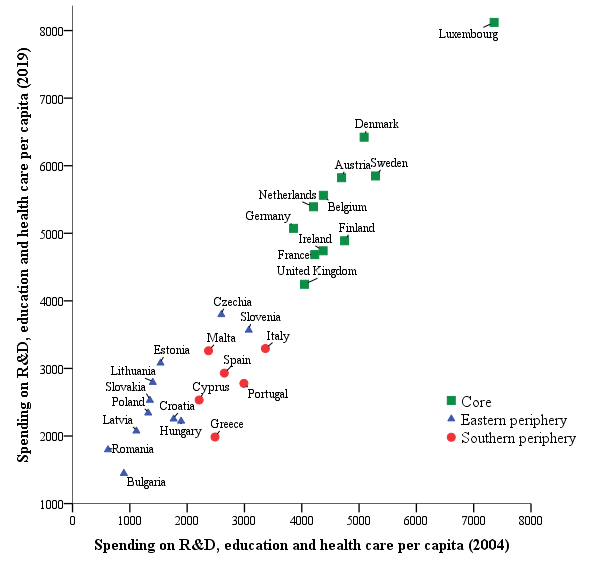 Note: Spending on R&D, education and health care is the aggregate of total R&D expenditure, and general government expenditure on health care and education per capita in constant 2010 EUR, adjusted with price levelsSource: own calculation based on Eurostat